ЗАЯВЛЕНИЕПрошу принять моего ребенка (меня) на обучение по образовательной программе начального общего образования в _____________________ учебном году(Ф.И.О. ребенка, класс)Дата рождения ребёнка _________________________________________________________________________Адрес места жительства ребёнка_____________________________________________________________________________________________________________________________Адрес места пребывания ребёнка_____________________________________________________________________________________________________________________    Уведомляю о наличии права на первоочередное или преимущественное право приема на обучение моего ребенка ___________________________________________________________________________(нужное подчеркнуть/реквизиты подтверждающего документа)Информирован(а) об осуществлении образовательной деятельности на государственном языке Российской Федерации – на русском языке.     Выбор изучения русского языка как родного языка отдельными учебными предметами «Родной язык (русский)» и «Литературное чтение на родном языке (русском)» предметной области «Родной язык и литературное чтение на родном языке»: согласен / отказываюсь    Уведомляю о потребности моего ребенка в обучении по адаптированной образовательной программе и (или) создании специальных условий для организации обучения______________________________________________________________________________________________________________________________________________________________________(реквизиты подтверждающего документа)С уставом Муниципального общеобразовательного бюджетного учреждения средней общеобразовательной школы № 2 г. Сочи, лицензией на осуществление образовательной деятельности, свидетельством о государственной аккредитации учреждения, общеобразовательными программами, локальными нормативными актами и другими документами, регламентирующими организацию и осуществление образовательной деятельности, права и обязанности обучающихся средней общеобразовательной школы № 2 ознакомлена(ы).В соответствии с Федеральным законом от 27 июля 2006 года № 152-ФЗ «О персональных данных» выражаю свое согласие на обработку моих персональных данных и данных моего ребенка в объёме, указанном в заявлении и прилагаемых документах, с целью организации обучения ________________________________________________________ при оказании муниципальной услуги.                              (Ф.И.О. ребенка)Зачислить в списки_____ классаДиректоруДиректор средней общеобразовательноймуниципального общеобразовательногошколы № 2 г. Сочибюджетного учреждения средней___________Н.В. Шепиловаобщеобразовательной школы № 2 г. СочиШепиловой Н.В.Регистрационный № ________Ф.И.О. заявителя (законного представителязарегистрированного по адресу (прописка по паспорту)Тел.___________________________________(заполняется в том случае, когда адрес места жительства не совпадает с адресом места пребывания)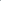 (дата, подпись, Ф.И.О. матери (законного представителя)(дата, подпись, Ф.И.О. отца (законного представителя)(дата, подпись, Ф.И.О. матери (законного представителя)(дата, подпись, Ф.И.О. отца (законного представителя)(дата, подпись, Ф.И.О. матери (законного представителя)(дата, подпись, Ф.И.О. отца (законного представителя)(дата, подпись, Ф.И.О. матери (законного представителя)(дата, подпись, Ф.И.О. отца (законного представителя)